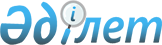 Медициналық және фармацевтикалық қызметті лицензиялаудың кейбір мәселелері туралыҚазақстан Республикасы Үкіметінің 2018 жылғы 23 қазандағы № 669 қаулысы.
      "Рұқсаттар және хабарламалар туралы" 2014 жылғы 16 мамырдағы Қазақстан Республикасы Заңының 10-бабының 2) тармақшасына сәйкес Қазақстан Республикасының Үкіметі ҚАУЛЫ ЕТЕДІ:
      1. Мыналар: 
      1) медициналық қызметтер (көмек) көрсету саласындағы мемлекеттік орган ведомствосының аумақтық бөлімшелері сот-медициналық, сот-наркологиялық, сот-психиатриялық сараптамаларды қоспағанда, медициналық қызметті жүзеге асыру бойынша лицензиар болып;
      2) дәрілік заттар мен медициналық бұйымдардың айналысы саласындағы мемлекеттік орган ведомствосының аумақтық бөлімшелері "Халық денсаулығы және денсаулық сақтау жүйесі туралы" Қазақстан Республикасының Кодексі 230-бабының 1), 2), 3), 4), 5) және 7) тармақшаларында көрсетілген фармацевтикалық қызмет түрлерін, сондай-ақ денсаулық сақтау саласындағы есірткі, психотроптық заттар мен прекурсорлардың айналымына байланысты қызмет түрлерін жүзеге асыру бойынша лицензиар болып;
      3) тиісті аумақтардағы халықтың санитариялық-эпидемиологиялық саламаттылығы саласындағы мемлекеттік орган ведомствосының аумақтық бөлімшелері эпидемиялық мәні бар объектілерге медициналық және фармацевтикалық қызметке лицензия беруді келісуді жүзеге асыратын органдар болып айқындалсын.
      Ескерту. 1-тармақ жаңа редакцияда - ҚР Үкіметінің 08.12.2020 № 828 (алғашқы ресми жарияланған күнінен кейін күнтізбелік он күн өткен соң қолданысқа енгізіледі) қаулысымен; өзгеріс енгізілді - ҚР Үкіметінің 02.03.2022 № 96 (алғашқы ресми жарияланған күнінен кейін күнтізбелік он күн өткен соң қолданысқа енгізіледі) қаулысымен.


      2. Орыс тіліндегі мәтінге өзгеріс енгізіледі, қазақ тіліндегі мәтін өзгермейді.
      3. Осы қаулы алғашқы ресми жарияланған күнінен кейін күнтізбелік он күн өткен соң қолданысқа енгізіледі. 
					© 2012. Қазақстан Республикасы Әділет министрлігінің «Қазақстан Республикасының Заңнама және құқықтық ақпарат институты» ШЖҚ РМК
				
      Қазақстан РеспубликасыныңПремьер-Министрі 

Б. Сағынтаев
